REMEMBER ALL WORKSHEETS CAN BE ANSWERED IN JOTTERS IF YOU ARE UNABLE TO PRINT THEM OUTMonday 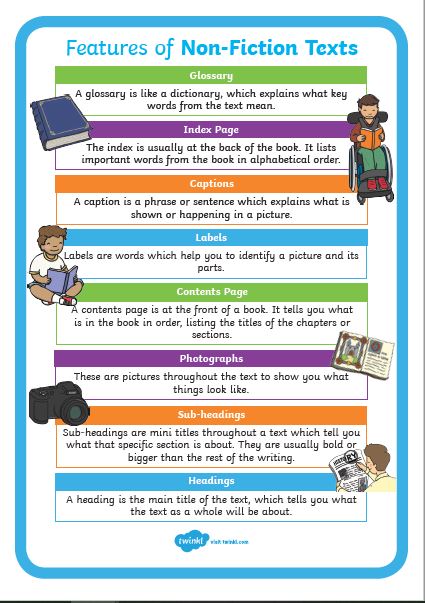 Monday Challenge your mindset activity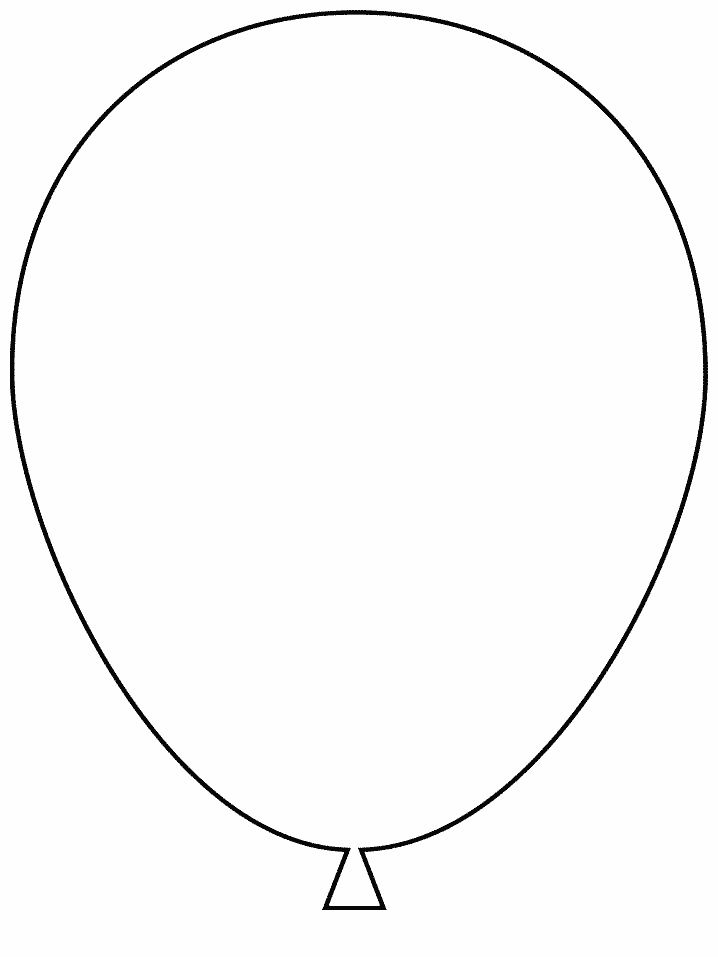 Which shape is shaded less than half (½)?L.O: To find one half of shapes.Tick the shapes which are shaded less than half.Which shape is split equally in half (½)?L.O: To find one half of shapes.Tick the shapes which are spilt equally in half.Halving and Quartering         Colour the correct amount of squares.MondayLiteracy ENG 1-12a ENG 1-17aNon Fiction TextsLearn about the features of non-fiction texts  https://www.youtube.com/watch?v=b1niEBj5NnIThere is also a poster attached with features. Choose a non-fiction book from home or online. Write down 3 interesting facts in your jotter. NumeracyMNU 1-07a Fractions-Halves and quarters.Please watch the video to  learn about halves and quartershttps://www.youtube.com/watch?v=VMWa6dDoiccSpanishMLAN 1-03a Months of the year/ Days of the weekRevise Days of the week and Months of the yearhttps://www.youtube.com/watch?v=C4fREj60Crkhttps://www.youtube.com/watch?v=IKznbHvPFwc Practise saying them to someone in your house.  HWBHWB 1-02aChallenge your mindsetIdentify skillsand activities you want to get better at or do in the future. Write these in the balloon provided or complete this in your jotter. TuesdayLiteracyLIT 1-21aSpellingIn rainbow writing practise your common words. Make sure you concentrate on the ones you are not confident in spelling.NumeracyMNU 1-07a Fractions-Halves and quarters.Please play the gamehttp://www.snappymaths.com/counting/fractions/interactive/halfquartersimm/halfquartersd.htmExpressive Arts EXA 1-14a DramaListen to this video of Jack and the Beanstalk and join in yourself or with your family. https://www.bbc.co.uk/sounds/play/b03g6w2jRERCRERC 1-01a Mystery of GodThanksgiving hymn. Please check online Psalm 65: 9‐13 and contemplate it whilst praying with your family. Say in your own words about good things that happened today. Thank God for this.WednesdayLiteracy  ENG 1-31a WritingPick your favourite book character. Write a character description for your character. Remember to use lots of adjectives to describe them. NumeracyMNU 1-07a Fractions-Halves and quarters.Log in to Sumdog to see the math’s challenge we have set up for you. HWBHWB 1-22aPEUse this link to complete Go Noodle workouts/ dances:  https://www.youtube.com/results?search_query=go+noodle+exercises+for+kidsScienceSCN 1-03aPlantsLearn about what plants need to be able to survive. If you have seeds in your house why don’t you plant one and keep a diary about how your plant growing.  https://www.youtube.com/watch?v=_RXVhiUnTA8ThursdayLiteracyLIT 1-21aSpellingUse Doorway Speller (Speller 2) to practise your common words. https://www.doorwayonline.org.uk/activities/speller/or practise writing them outside with chalk or water and a paint brush. NumeracyMNU 1-07a Fractions-Halves and quarters.Please fill the worksheets below.Science  SCN 1-01aMini-beastsWatch this video about mini-beasts  https://www.youtube.com/watch?v=LSp_meUwug4Learn some facts about ants: https://www.youtube.com/watch?v=cXUCUvcscXs Write 5 facts about ants your jotter and draw a picture. RERCRERC 1-03a Revealed Truth of GodWatch the video and talk to your parents about what happened. Draw a picture in your jotter about how God spoke to Moses. You can even write a few sentences.https://www.youtube.com/watch?v=65KgsHvFKd4FridayLiteracyLIT 1-24a WritingPractise your handwriting in your jotter. Practise the new formations of e, g,j,v,w,x and y. Remember you have the formation sheet in your homework folder. NumeracyMNU 1-07a Fractions-Halves and quarters.Draw in your jotter a symmetrical house for your toys. Remember both halves of the house must be the same.